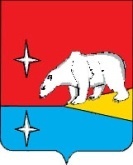 АДМИНИСТРАЦИЯ ГОРОДСКОГО ОКРУГА ЭГВЕКИНОТП О С Т А Н О В Л Е Н И Еот 17 декабря 2021 г.	                       № 627 - па                                             п. ЭгвекинотО внесении изменений в Постановление Администрации городского округа Эгвекинот от 26 октября 2020 г. № 467-паВ целях уточнения отдельных положений муниципального правового акта городского округа Эгвекинот, Администрации городского округа Эгвекинот П О С Т А Н О В Л Я Е Т:1. Внести в Порядок предоставления субсидии Муниципальному унитарному предприятию жилищно-коммунального хозяйства «Иультинское» на финансовое оздоровление предприятия», утвержденный Постановлением Администрации городского округа Эгвекинот от 26 октября 2020 г. № 467-па следующие изменения:1.1. Пункт 1.2. изложить в следующей редакции:«1.2.Субсидия имеет заявительный характер и предоставляется из бюджета городского округа Эгвекинот на безвозмездной и безвозвратной основе Муниципальному унитарному предприятию жилищно-коммунального хозяйства «Иультинское» в виде муниципальной преференции, предоставленной решением Совета депутатов городского округа Эгвекинот о бюджете городского округа Эгвекинот на текущий финансовый год, в целях финансового оздоровления предприятия (далее – Муниципальное унитарное предприятие жилищно-коммунального хозяйства «Иультинское», Получатель, Получатель субсидии).Мероприятия по финансовому оздоровлению предприятия направлены на снижение просроченной кредиторской задолженности перед поставщиками топливно-энергетических ресурсов, снижение задолженности по договорам займа. Муниципальная преференция носит целевой характер и не может быть использована на другие цели.Субсидия имеет заявительный характер и предоставляется из бюджета городского округа Эгвекинот на безвозмездной и безвозвратной основе в целях финансового обеспечения затрат, определенных пунктом 1.3. настоящего раздела.».1.2. Пункт 1.3. изложить в следующей редакции:«1.3. К затратам, источником финансового обеспечения которых является субсидия, относятся следующие расходы, направленные на погашение обязательных платежей и обеспечение финансовой устойчивости Муниципального унитарного предприятия жилищно-коммунального хозяйства «Иультинское»:- полное или частичное погашение кредиторской задолженности перед поставщиками топливно-энергетических ресурсов за приобретенные нефтепродукты, уголь, горюче-смазочные материалы, за поставленную тепловую энергию (мощность) и теплоноситель;- полное или частичное погашение задолженности по договорам займа.».1.3. Пункт 2.1. изложить в следующей редакции:«2.1. Для получения субсидии и заключения соглашения о предоставлении субсидии (далее - Соглашение) Получатель представляет в Уполномоченный орган в срок до                     29 декабря текущего года следующие документы:- письменное обращение о заключении Соглашения, составленное  в произвольной форме;- документы, подтверждающие сумму кредиторской задолженности перед поставщиками топливно-энергетических ресурсов за приобретенные нефтепродукты, уголь, горюче-смазочные материалы, поставленную тепловую энергию (мощность) и теплоноситель: на первое число месяца, в котором планируется заключение Соглашения (договоры, счета-фактуры, товарные накладные, акты сверки взаимных расчетов и другие подтверждающие документы);- документы, подтверждающие сумму кредиторской задолженности по договорам займа (акты сверки взаимных расчетов и другие подтверждающие документы).- справку, подписанную руководителем и главным бухгалтером Получателя, подтверждающую выполнение условий, указанных в пункте 2.6. настоящего раздела.Все копии документов, представляемые Получателем субсидии, должны быть заверены подписью руководителя либо уполномоченного им должностного лица и печатью юридического лица. Если документы заверяются уполномоченным должностным лицом Получателя субсидии, то к направляемым документам прикладывается копия распорядительного акта, подтверждающего такие полномочия.Представленные Получателем документы не должны содержать подчистки либо приписки, зачеркнутые слова, а также серьезные повреждения, не позволяющие однозначно истолковать содержание документов.Получатель субсидии несет ответственность за достоверность сведений, содержащихся в представленных документах.».1.4. Пункт 2.7. изложить в следующей редакции:«2.7. Результатом предоставления субсидии является обеспечение финансовой устойчивости Муниципального унитарного предприятия жилищно-коммунального хозяйства «Иультинское» путем оказание финансовой поддержки на погашение просроченной кредиторской задолженности, задолженности по договорам займа.Показателем, необходимым для достижения результатов предоставления субсидии (далее - показатель предоставления субсидии), является полное или частичное погашение просроченной кредиторской задолженности Получателя субсидии перед поставщиками топливно-энергетических ресурсов, задолженности по договорам займа в объеме не менее суммы предоставленной субсидии.Значение показателя, необходимого для достижения результата предоставления субсидии, устанавливается Уполномоченным органом в Соглашении.Не достижение Получателем показателя предоставления субсидии является нарушением условий предоставления субсидии и служит основанием для возврата субсидии в бюджет городского округа Эгвекинот в соответствии с пунктом 4.7. раздела 4 настоящего Порядка.».1.5. Пункт 4.6. изложить в следующей редакции:«4.6. В случае не достижения показателей предоставления субсидии, установленных пунктом 2.7. раздела 2 настоящего Порядка, Получатель субсидии осуществляет возврат субсидии (V возврата) в размере, определяемом по формуле:V возврата = Vс-(Vкз-Vсп) ,где:Vс- объем предоставленной субсидии, рублей;Vкз- сумма кредиторской задолженности перед поставщиками топливно-энергетических ресурсов, задолженности по договорам займа, рублей;Vсп - сумма кредиторской задолженности перед поставщиками топливно-энергетических ресурсов, задолженности по договорам займа после погашения части задолженности, рублей.Возврат не может превышать сумму субсидии, предоставленную Получателю.».2. Настоящее постановление подлежит обнародованию в местах, определенных Уставом городского округа Эгвекинот, размещению на официальном сайте Администрации городского округа Эгвекинот в информационно-телекоммуникационной сети «Интернет».3. Настоящее постановление вступает в силу со дня его обнародования.4. Контроль за исполнением настоящего постановления возложить на Управление промышленной политики Администрации городского округа Эгвекинот (Абакаров А.М.).Глава Администрации                                                                                       Р.В. Коркишко